Medical Finance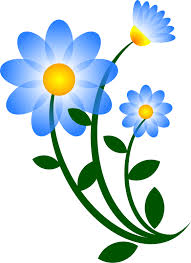 Lessons for the Week  2/25 – 3/1   Blks 2 & 4—Week #6Mon. 2/25:	1.  20 min.—get numbers you need for your Stock Market Project!2. Discussion & QUIZ #2 3. Read pgs 39-55 “Financial Literacy For Teens” (book)Homework:  	1.) Read pgs. 39-55, QUIZ #3 Tues. 2/26Tues. 2/26:	2.  Discuss pgs 39-55 & QUIZ #3 		3.  Let’s look @ websites that help us check out careers/jobs/areas of interestfor our future Medical Careers Project—choose 2 careers from a hat to and check them out onlineHomework:  	1.) Read pgs. 57-76 & QUIZ #4 Ques. 2.) Weekly Finance Article e-mailed BEFORE class DUE: Fri. 3/1Wed. 2/27:	1. Discuss pgs. 57-76 & QUIZ #4 2. Go over the Medical Careers Project (handout) and begin work Homework:  	1.) Read pgs. 77-94, QUIZ #5 Ques. 2.) Weekly Finance Article e-mailed BEFORE class DUE: Fri. 3/1Thurs. 3/28:	1. Discuss pgs. 77-94 & QUIZ #5 Work on Medical Careers Project  Homework:  	1.) Read pgs. 95-112, QUIZ #6 Ques. 2.) Medical Careers Project DUE: e-mailed sometime on Tues. 3/5, presented Wed. 3/63.) Weekly Finance Article e-mailed BEFORE class DUE: Fri. 3/1Fri. 3/1:	1.  *5 students share their finance articles2. Review pgs. 95-112 +pgs 113-115 QUIZ #6 *books collected back when you are ready		3.  Work on Medical Careers PowerPoint ProjectHomework:  	1.) Medical Careers Project DUE: e-mailed sometime on Tues. 3/5, presented Wed. 3/6The Stock Market Game online is 2/5 – 4/13 (10 wks)